108年建華國中辦理密室桌遊工作坊研習計畫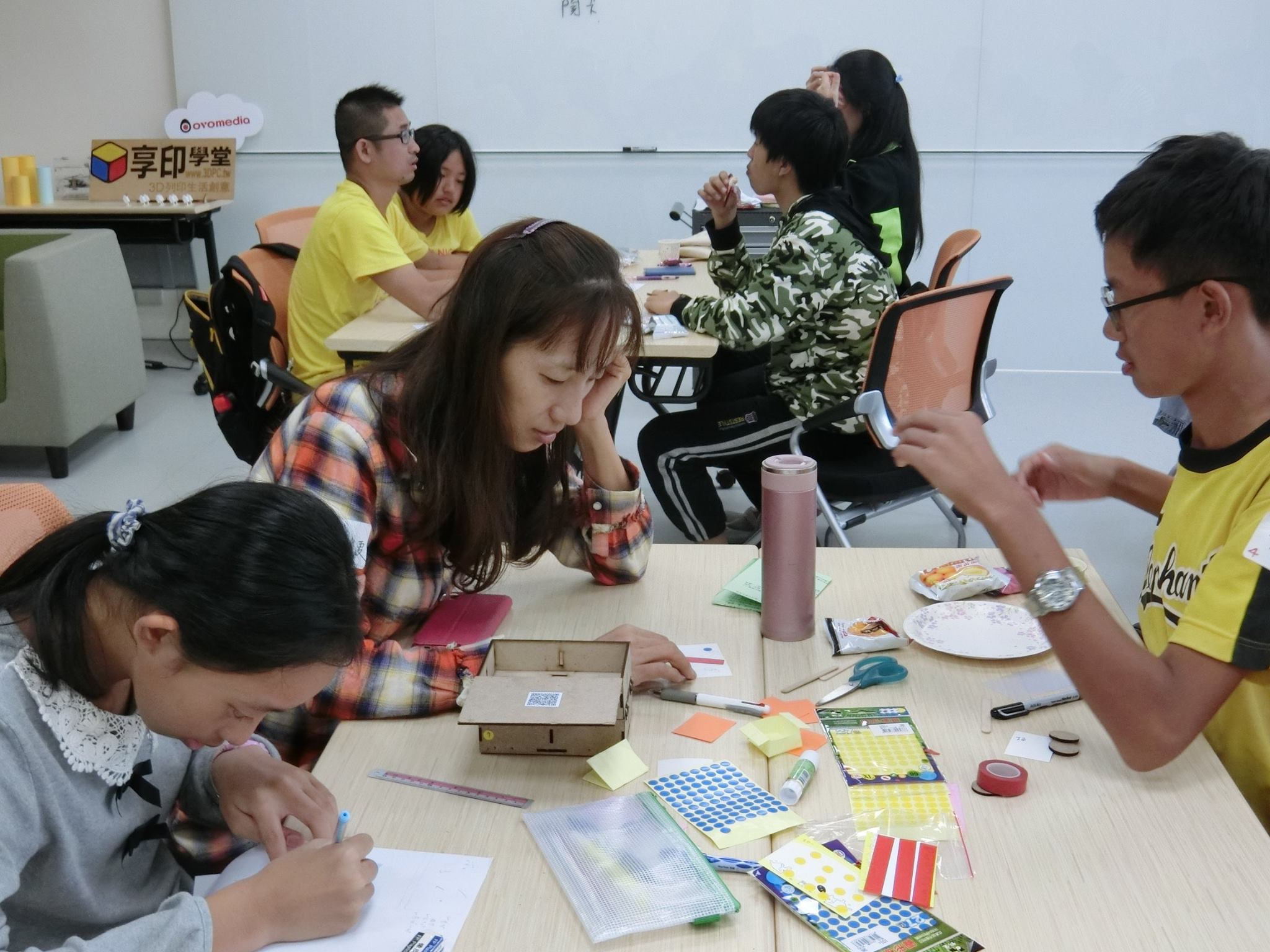 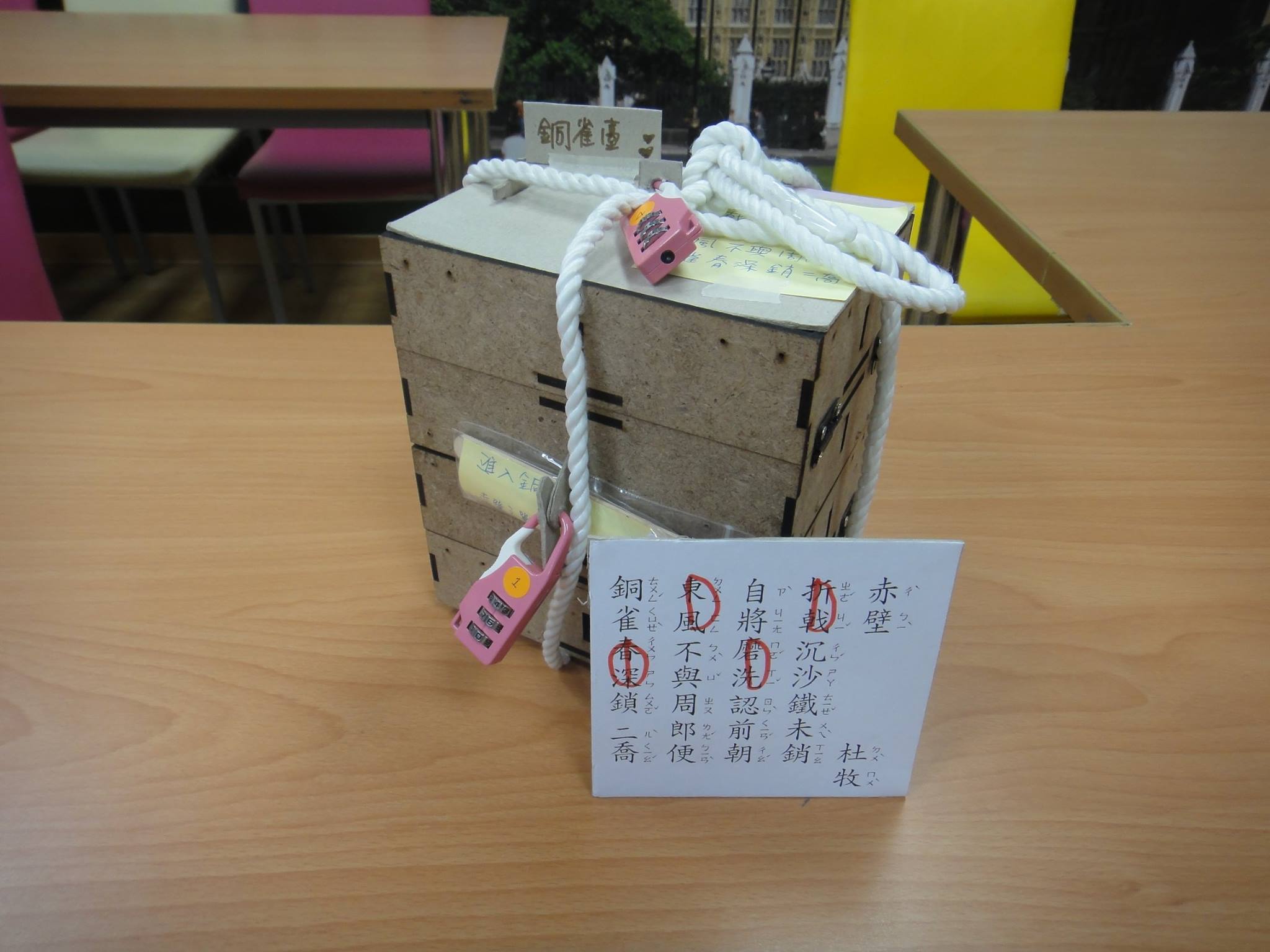 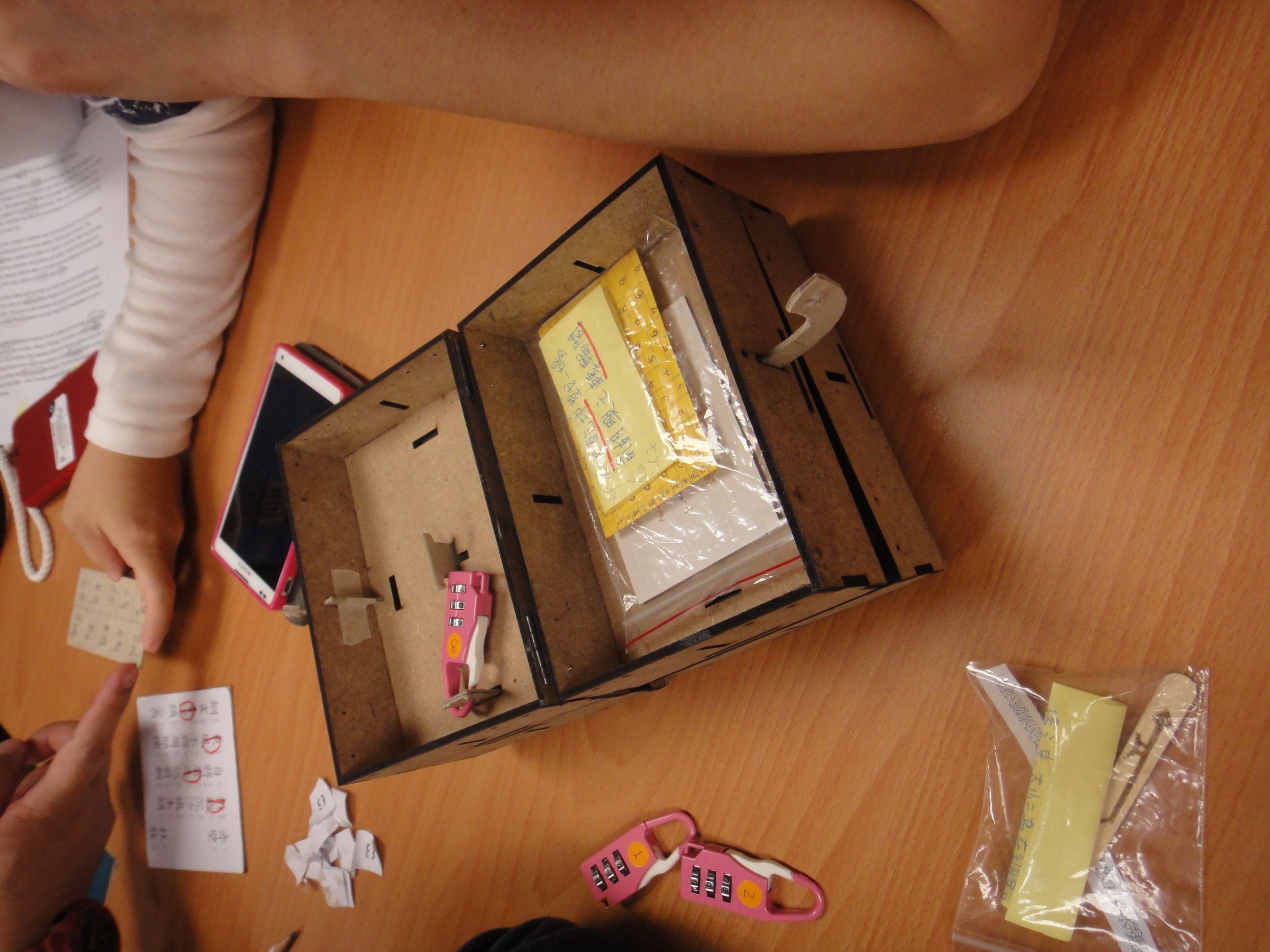 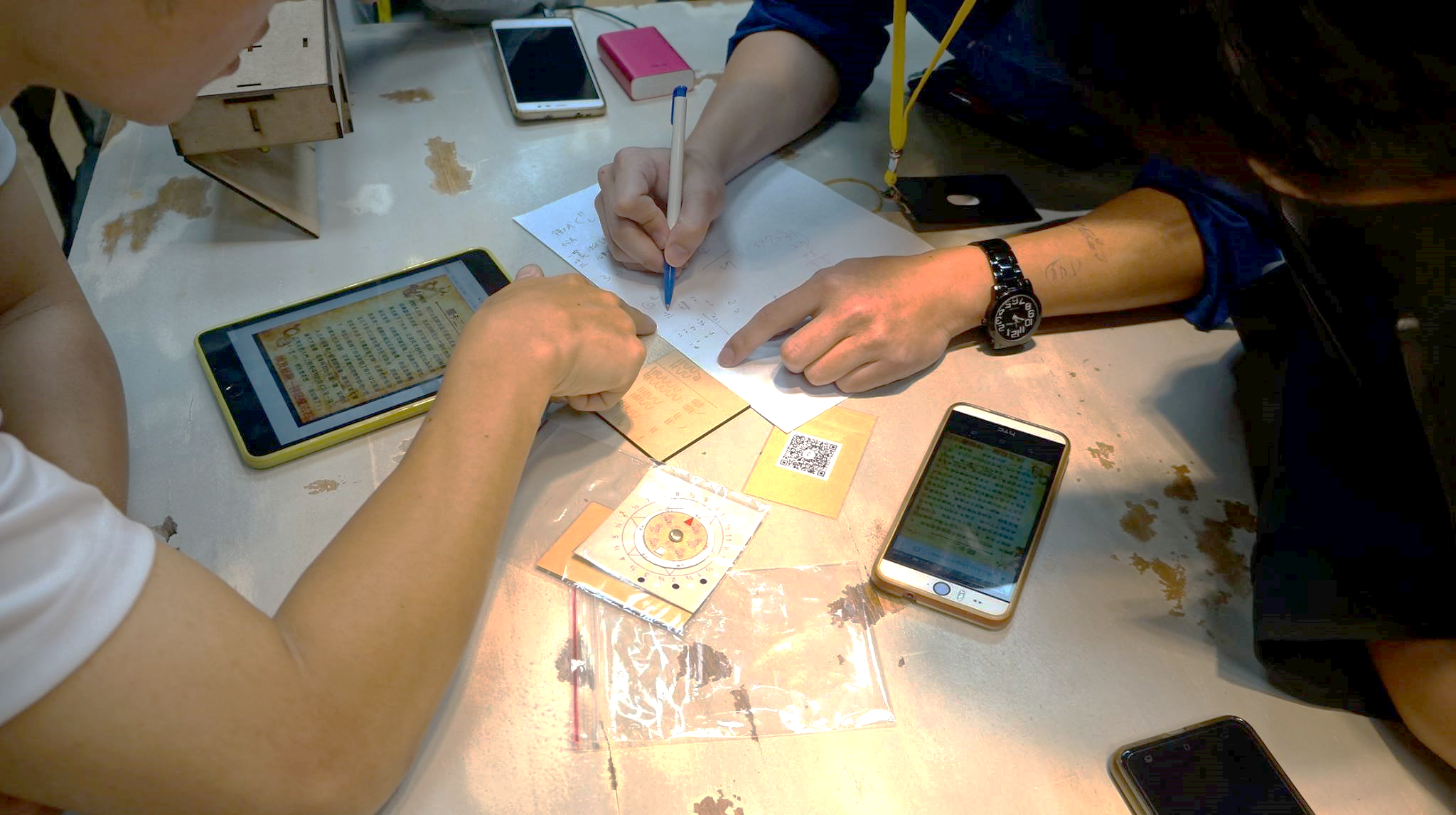 1課程名稱密室桌遊UndoBox設計工坊2課程目標將密室逃脫縮小成兩千分之一之後，微型化成桌上型的密室逃脫「UndoBox」教材，宗旨在訓練團隊分工合作、創意發想和動手實作，讓學員從玩家變成自造與設計者，設計自己專屬的密室桌遊，並相互分享與挑戰。3辦理單位主辦單位：新竹市政府承辦單位：享印學堂有限公司協辦單位：建華國中4辦理日期108年7月4日（四）上午9：00-12：005辦理地點建華國中科學大樓四樓生活科技教室6參加對象新竹市國中小教師7課程講師享印學堂有限公司創辦人 賴信吉 (阿吉老師) 8上課人數24人9團隊介紹享印學堂2015年利用3D列印、雷射切割與開源軟硬體開發密室桌遊「UndoBox」教材，宗旨在訓練團隊分工合作、激發腦力，讓學員從使用者變成自造者與設計師，設計自己專屬有趣的密室桌遊。10講師經歷賴信吉 / 阿吉老師【現任】享印學堂創辦人
密室桌遊 設計師新竹自造者嘉年華 策展人【經歷】 工研院工程師 奇景光電工程師資策會創新應用服務研究所3D列印應用創新顧問【 Maker創客教學經歷 】 新竹自強工業基金會 講師資策會IDEAS & MIC創客顧問與講師 工研院產業學院 講師國家實驗室高速網路與計算中心 講師11費用 無